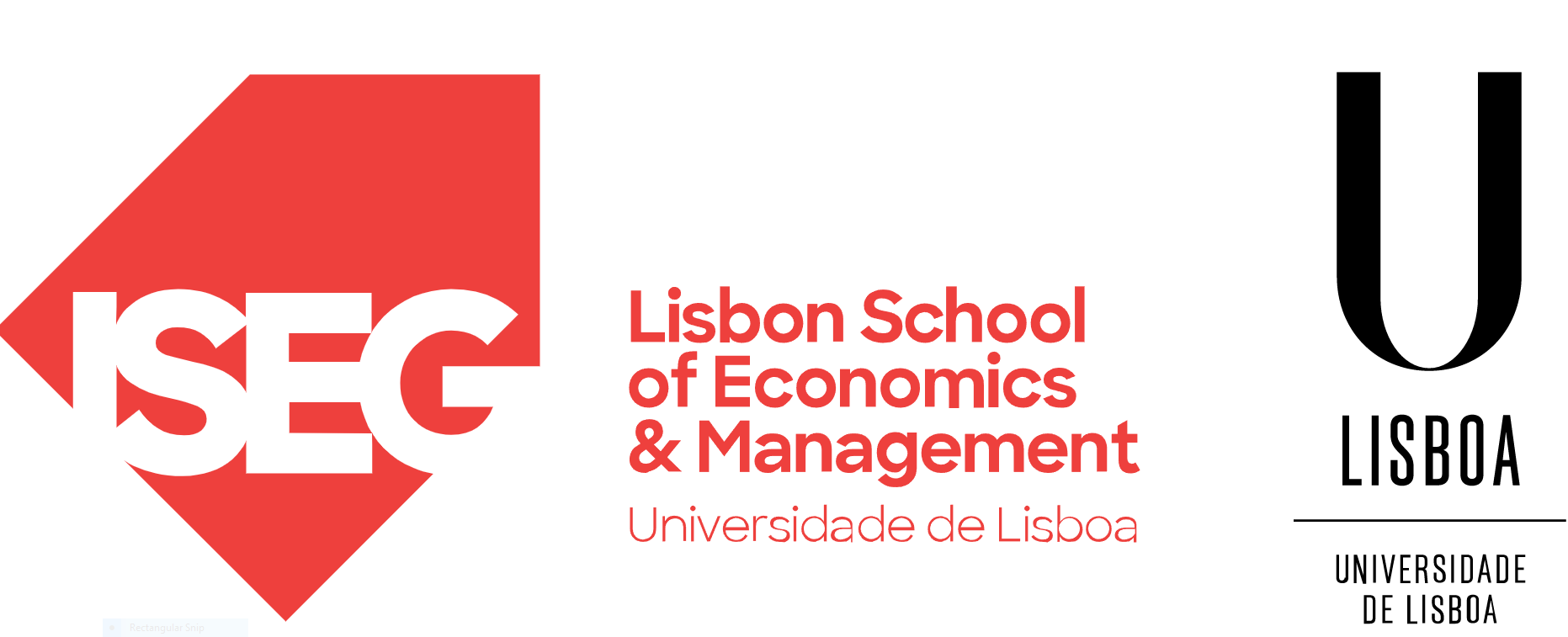 Licenciatura em Economia / FinançasESTATÍSTICA I(2º semestres – 2022/23)EQUIPA DOCENTE		2º Semestre						 Graça Leão Fernandes (R)  		1T: A02, Ivo Tavares                                         1P: T06PROGRAMANota introdutória: O programa da disciplina de Estatística 1 corresponde aos capítulos 2 a 6 do livro referido na bibliografia principal com exceção das secções 3.8, 4.6, 4.7, 5.2, 5.4, 5.5, 5.7, 5.12, 5.14, 5.15, 6.14 que não são tratadas.1. Probabilidade1.1 Introdução1.2 Espaço de resultados. Acontecimentos1.3 Medida de probabilidade. Axiomática de Kolmogorov1.4 Interpretações do conceito de probabilidade1.5 Métodos de contagem1.6 Probabilidade condicionada. Teorema de Bayes1.7 Acontecimentos independentes.2. Variável aleatória unidimensional. Função de distribuição2.1 Variável aleatória2.2 Função de distribuição2.3 Classificação das variáveis aleatórias; variáveis discretas, contínuas e mistas2.4 Funções de uma variável aleatória2.5 Valores esperados 2.6. Momentos2.7 Parâmetros de ordem3. Variáveis aleatórias multidimensionais3.1 Introdução3.2 Variáveis aleatórias bidimensionais3.3 Variáveis aleatórias bidimensionais discretas3.4 Variáveis aleatórias bidimensionais contínuas3.5 Valor esperado e momentos de variáveis aleatórias bidimensionais4. Distribuições Teóricas4.1 Introdução4.2 Distribuição de Bernoulli. Distribuição binomial4.3 Distribuição de Poisson4.4 Distribuição uniforme contínua4.5 Distribuição normal4.6 Distribuição exponencial4.7 Distribuição gama. Distribuição do qui-quadrado4.8 Teorema do limite central5. Amostragem. Distribuições por amostragem5.1 Probabilidades e inferência estatística5.2 Especificação. Amostragem casual5.3 Estatísticas5.4 Distribuições por amostragem5.5 Primeiros resultados sobre a média e variância amostrais.5.6 Distribuições por amostragem assintóticas5.7 Amostragem de população de Bernoulli. Caso de uma proporção5.8 Amostragem de população de Bernoulli. Caso de duas proporções5.9 População normal: distribuição da média5.10 População normal: distribuição da variância5.11 População normal: rácio de "Student"5.12 Populações normais: diferença entre duas médias5.13 Populações normais: relação entre duas variâncias: Distribuição F-Snedecor